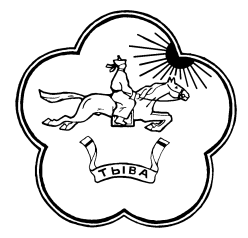 ТЫВА РЕСПУБЛИКАНЫН ТЕС-ХЕМ КОЖУУН ЧАГЫРГАЗЫНЫН  ДОКТААЛЫПОСТАНОВЛЕНИЕ АДМИНИСТРАЦИИ ТЕС-ХЕМСКОГО КОЖУУНА РЕСПУБЛИКИ ТЫВА_________________________________________________________________________________№ 134                                                                                       от «09» марта 2017г.с. СамагалтайОб утверждении Положения о Совете предпринимателей Тес-Хемского кожуунаВ соответствии с Уставом кожууна, в целях обеспечения эффективного взаимодействия Администрации кожууна и субъектов предпринимательской деятельности в решении вопросов социально-экономического развития кожууна и создания благоприятных условий для развития бизнеса, Администрация Тес-Хемского кожууна ПОСТАНОВЛЯЕТ:Утвердить прилагаемое Положение о Совете предпринимателей Тес-Хемского кожууна.Управлению экономики и развития малого и среднего предпринимательства (Дижитмаа Ч.М.) совместно с представителями бизнес-сообществ разработать план развития предпринимательства на 2017 год.Разместить настоящее постановление на официальном сайте кожууна (www.teshem.ru)Контроль за исполнением данного постановления возложить на и.о.заместителя председателя по экономике Куулар М.Д.  Председатель Администрации       Тес-Хемского кожууна                                                              Т.СамданПриложение № 1Утвержденопостановлением администрацииТес-Хемского кожуунаот «09» марта 2017 года № 134ПОЛОЖЕНИЕ
о Совете предпринимателей Тес-Хемского кожуунаI. Общие положения1.1. Совет предпринимателей Тес-Хемского кожууна (далее - Совет) образуется в целях содействия развитию предпринимательской деятельности на территории Тес-Хемского кожууна, более широкого привлечения предпринимательских структур к решению социально-экономических проблем района.1.2. Совет в своей деятельности руководствуется Конституцией Российской Федерации, законодательными и иными нормативными правовыми актами Российской Федерации, законодательными актами Республики Тыва, нормативными правовыми актами Администрации Тес-Хемского кожууна и настоящим Положением.1.3. Совет действует на принципах самоуправления, независимости и добровольности в принятии решений по вопросам своей компетенции.1.4. Совет самостоятельно разрабатывает и утверждает план и регламент своей работы.1.5. Координация деятельности Совета предпринимателей Тес-Хемского кожууна возложена на Управление экономики и развития среднего и малого предпринимательства Администрации Тес-Хемского кожууна.1.6. Организационно-техническую работу по обеспечению деятельности Совета осуществляет ответственный секретарь, избранный из числа предпринимателей.II. Основные задачи1.Основными задачами Совета являются:1.1. Установление взаимодействия между Администрацией Тес-Хемского кожууна, администрациями поселений и предпринимательскими структурами.1.2. Содействие государственной политике в области поддержки и развития предпринимательской деятельности путём совершенствования механизма защиты законных прав предпринимателей.1.3. Устранение необоснованных административных барьеров на пути развития предпринимательства в Тес-Хемском кожууне.III. Функции СоветаСовет в соответствии с возложенными на него задачами:3.1. Участвует в подготовке и разрабатывает проекты нормативных правовых актов председателя Администрации Тес-Хемского кожууна, (далее – председателя кожууна) по вопросам регулирования предпринимательской деятельности в Тес-Хемском кожууне.3.2. Развивает связи с деловыми кругами, заинтересованными в взаимовыгодном сотрудничестве в обеспечении экономической безопасности предпринимательства.3.3. Готовит рекомендации и предложения по совершенствованию государственного регулирования предпринимательской деятельности и правовой защиты предпринимательства.3.4. Осуществляет общественную оценку проектов нормативных правовых актов Администрации кожууна по вопросам своей компетенции в соответствии с поручениями председателя кожууна. 3.5. Формирует через средства массовой информации позитивное общественное мнение о предпринимательской деятельности в Тес-Хемском кожууне.3.6. Содействует привлечению предпринимательских структур к участию в проведении социальных, экономических, правовых, благотворительных, образовательных, культурных программ, проводимых администрацией кожууна и ее структурными подразделениями.3.7. Участвует в развитии системы подготовки кадров малого предпринимательства, оказывает содействие в создании новых рабочих мест, в трудоустройстве безработных.3.8. Готовит и направляет председателю кожууна доклад о состоянии и развитии малого предпринимательства на территории кожууна и деятельности Совета не реже одного раза в полгода.IV. Права СоветаСовет имеет право:4.1. Разрабатывать и вносить на рассмотрение председателю кожууна рекомендации, аналитические и информационные материалы, справки, проекты распорядительных документов по вопросам своей компетенции.4.2. Участвовать в экспертизе инвестиционных проектов, экономических программ, ориентированных на развитие Тес-Хемского кожууна, улучшение экологической обстановки.4.3.Запрашивать и получать в установленном порядке от структурных подразделений администрации кожууна и администраций поселений информационные материалы и документы, необходимые для работы Совета.4.4. Приглашать на заседания Совета руководителей и представителей структурных подразделений администрации кожууна и органов местного самоуправления для участия в обсуждении вопросов, входящих в компетенцию Совета.4.5. Для повышения уровня эффективности работы Совета из числа его членов образуются рабочие группы по основным направлениям развития предпринимательства, которые утверждаются на его заседаниях.4.6. Совет вправе принимать решения по вопросам, относящимся к его компетенции, в том числе:- внесение предложений об изменениях в Положение о Совете и его персональном составе;- определение приоритетных направлений деятельности Совета;- обсуждение годового отчета;- создание секретариата Совета;- привлечение специалистов, экспертов, консультантов, а также специализированных организаций для решения задач Совета.4.7. На заседаниях Совета не обсуждаются конкретные проблемы и вопросы, связанные с профессиональной деятельностью его членов, если они не носят общий для сферы предпринимательства характер.V. Состав, структура и порядок работы Совета5.1. Состав и структура Совета утверждается на первом организационном собрании, а также на последующих заседаниях, постановлением председателя администрации кожууна.5.2. Совет формируется из представителей субъектов малого предпринимательства, зарегистрированных на территории Тес-Хемского кожууна. В состав Совета также входят представители администрации Тес-Хемского кожууна, а также структур, занимающихся вопросами поддержки предпринимательства.5.3. Члены Совета осуществляют свою деятельность на общественных началах.5.4. Председатель Совета, его заместители и секретарь избираются на заседании Совета простым большинством голосов.5.5. Любой член Совета вправе выйти из его состава, направив в Совет письменное заявление о своем решении. Член Совета считается выбывшим со дня подачи заявления.5.6. Совет вправе выходить с представлением к председателю администрации кожууна о выводе из состава Совета любого члена Совета на основании:- нарушения требований настоящего Положения;- уклонения от участия в работе Совета, невыполнения решений Совета;- совершения действий, препятствующих выполнению принятых решений или дискредитирующих решения Совета.Включение в состав Совета и исключение из него осуществляются постановлением председателя администрации кожууна.5.7. Члены Совета обязаны участвовать в заседаниях лично и выполнять поручения в соответствии с решениями Совета.Члены Совета вправе:- участвовать в работе комиссий, рабочих групп, созданных Советом для выполнения задач, определенных Положением о Совете;- выступать в качестве консультанта, эксперта для выполнения решений Совета;- знакомиться с решениями, протоколами заседаний Совета.5.8. Ответственный секретарь осуществляет организационно-техническое обеспечение деятельности Совета, в том числе:- подготовка проведения заседаний Совета (информирование членов Совета об очередном заседании и повестке дня, обеспечение членов Совета необходимыми информационными материалами и документами, подготовка проектов решений, оформление протоколов, рассылка материалов заседаний Совета и других документов);- учет входящей и исходящей корреспонденции и иные функции, предусмотренные внутренними документами Совета.5.9. Заседания Совета созываются председателем Совета или его заместителями по мере необходимости, но не реже двух раз в квартал.5.10. Совет правомочен принимать решения в случае присутствия на его заседании более половины его списочного состава. Решение принимается простым большинством голосов присутствующих. При равенстве голосов решающее значение имеет голос председательствующего на заседании Совета. Решения Совета оформляются протоколом. Протокол заседания Совета подписывается председателем Совета или председательствующим на заседании Совета и ответственным секретарем Совета.5.11. Решения Совета предпринимателей носят рекомендательный характер.5.12. Повестка дня заседания Совета утверждается решением Совета не позднее одного месяца до запланированного заседания Совета. Подготовка заседаний Совета возлагается поручением на отдельных членов Совета и на ответственного секретаря Совета, включая подготовку проектов решений, определение перечня организаций и лиц, привлекаемых к участию в работе заседания и подготовке решений.Все исходные материалы и документы к заседанию Совета, включая проекты решений, направляются ответственным секретарем членам Совета за неделю до начала заседания.5.13. Заседания проводятся в обстановке, обеспечивающей свободный и конструктивный обмен мнениями, выработку оптимальных рекомендаций и предложений. Заседания являются правомочными, если на них присутствует более половины членов Совета.5.14. Деятельность Совета освещается в кожуунных средствах массовой информации.VI. Руководство Советом6.1. Председатель Совета:- осуществляет руководство работой Совета;- проводит заседания Совета;- представляет Совет в органах государственной власти, во взаимодействии с государственными и негосударственными юридическими лицами, в органах местного самоуправления, а также физическими лицами;- вносит на рассмотрение председателя администрации кожууна аналитические и информационные материалы, проекты распорядительных документов по вопросам, касающимся деятельности Совета;- подписывает решения Совета и документы, исходящие от имени Совета;- вносит на рассмотрение председателя администрации кожууна предложения Совета по внесению изменений в положение о Совете и в состав Совета.6.2. Часть своих полномочий председатель Совета может возлагать на заместителей председателя и ответственного секретаря Совета.6.3. Заместители председателя Совета:- по поручению председателя Совета исполняют обязанности председателя Совета на период его отсутствия;- выполняют поручения председателя и решения Совета.6.4. Ответственный секретарь Совета:- обеспечивает взаимодействие Совета со средствами массовой информации и подготовку пресс-релизов;- представляет в учреждениях различных организационно-правовых форм интересы Совета, подписывает документы в пределах, определенных его компетенцией;- привлекает для участия в работе Совета представителей сторонних организаций, специалистов, консультантов, экспертов для подготовки и разработки проектов планов работы Совета;- осуществляет контроль за исполнением членами Совета решений Совета, поручений и распоряжений председателя Совета или его заместителей.VII. Порядок прекращения деятельности Совета7.1. Прекращение деятельности Совета осуществляется постановлением председателя администрации кожууна.7.2 Изменения и дополнения в положение о Совете вносятся постановлением председателя администрации кожууна.